D11R1/LEDN20DX33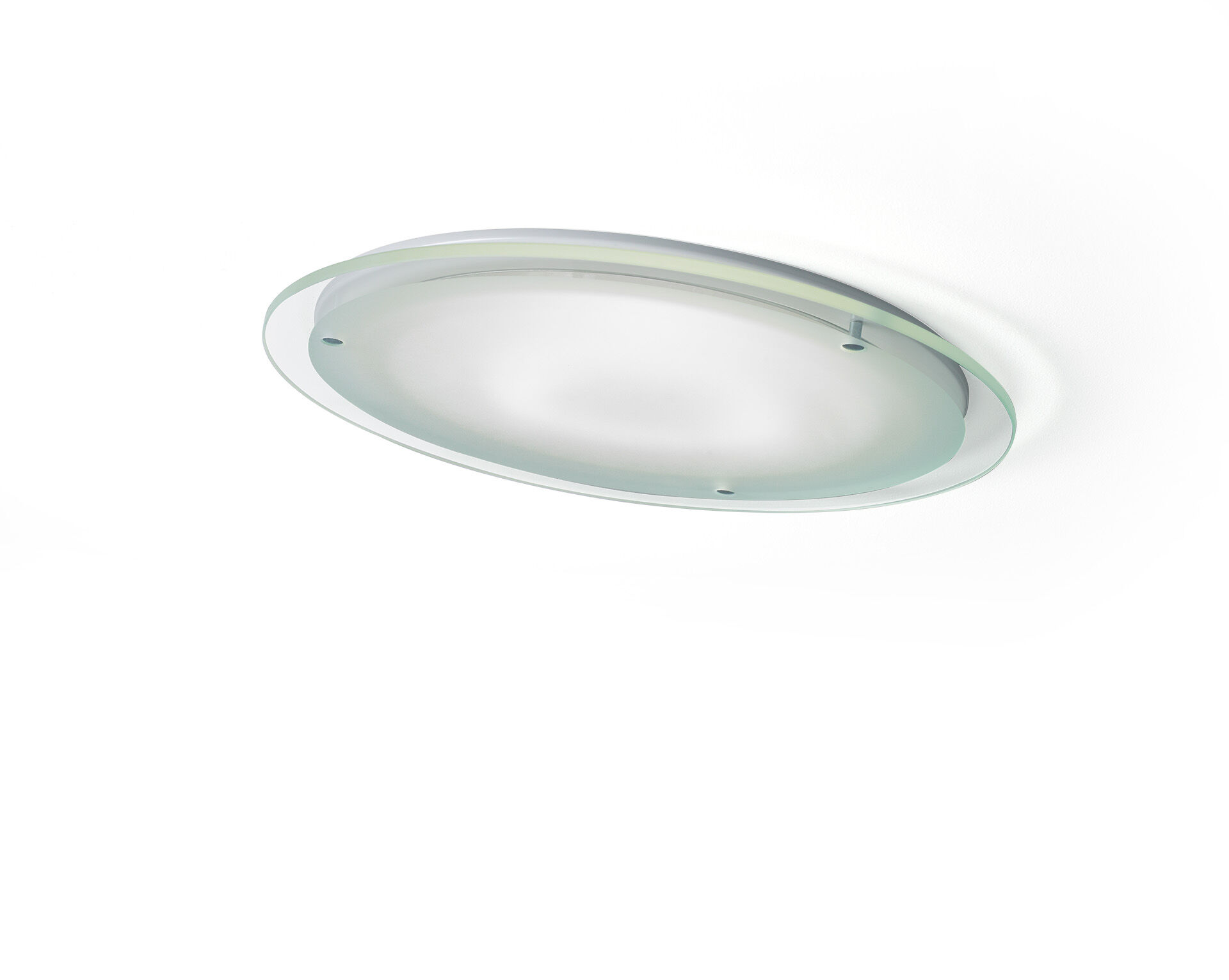 Einbaudownlight mit Aluminiumreflektor. Reflektor Optik, Aluminium, seidenmattes, breit strahlend Lichtverteilung. Flacher Metallrahmen 4 mm, andere RAL-Farben auf Anfrage möglich., Milchglasscheibe. Abmessungen: Ø 220 mm x 120 mm. Decke Ausschnitt: Ø 205 mm. Der Reflektor schirmt die Lichtquelle ab und verhindert so Blendung. Breit-strahlende Lichtverteilung. Lichtstrom: 1900 lm, Spezifischer Lichtstrom: 95 lm/W. Anschlussleistung: 20.0 W, DALI dimmbar. Frequenz: 50Hz AC. Spannung: 230-240V. Schutzklasse: Klasse II. LED mit überlegenem Wartungsfaktor; nach 50.000 Brennstunden behält die Leuchte 98% ihres ursprünglichen Lichtstroms. Lichtfarbe: 4000 K, Farbwiedergabe ra: 80. Standard-Farbabweichung: 3 SDCM. Reflektor mit UGR <= 25 entsprechend der Norm EN 12464-1 für geringe Anforderungen an visuelle Wahrnehmung und Konzentration, häufige Bewegung. Fotobiologische Sicherheit IEC/TR 62778: RG1. Aluminiumspritzguss Gehäuse, RAL9003 - signalweiß. 5 Jahre Garantie auf Leuchte und Treiber. Zertifikate: CE, ENEC. Leuchte mit halogenfreiem Kabel. Die Leuchte wurde nach der Norm EN 60598-1 in einem nach ISO 9001 und ISO 14001 zertifizierten Unternehmen entwickelt und produziert.